АКТИСПОЛНИТЕЛЯ по договору возмездного оказания разовых услугот «____» ____________ 201__г.Мною, ИСПОЛНИТЕЛЕМ, в соответствии с настоящим Договором от«___» ______________ 201__г. оказаны консультационные услуги по теме:________________________________________________________________________________________________________________________________________________________________________________________________________________________________________________________________________Стоимость услуг по данному Договору составила: _________________________ (__________________ ______________________  ) рублей, НДС не облагается.(согласно гл. 26.2 НК РФ «Упрощенная система налогообложения»).Услуги оказаны в полном объеме, в установленные сроки и с надлежащим качеством.Стороны претензий друг к другу не имеют.ИСПОЛНИТЕЛЬ: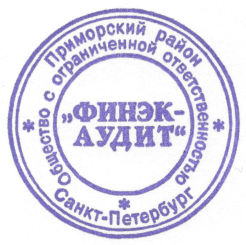 Генеральный директорООО «Финэк-Аудит»ИНН/КПП 7814020760/781401001 ОГРН 1027807577456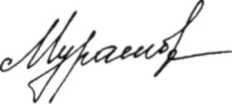 ______________ В.Г. Мурашова«____» ______________ 201__г.                                          М.П.ЗАКАЗЧИК:________________________________________________________________ИНН/КПП_________________________ОГРН___________________________________________ /_______________/«____»___________201__г.                                          М.П.